   Metropolitan Council Environmental Services   Industrial Waste & Pollution Prevention Section   390 Robert Street North   St. Paul, MN 55101-1805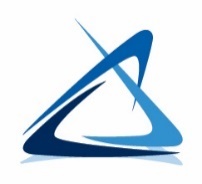 industrial discharge General permit applicationfor Sanitary Sewer Cleaning - Waste HaulerGeneral InformationContact Information:Federal Tax ID Number:       -                      Vehicle Information:List of Vehicles:Include a photograph of each vehicle listed below with this application. If more than 5 vehicles are used, please attach additional vehicle information to this application.Number of Drivers:           Operations:1. Indicate the type(s) of waste to be hauled and discharged at MCES disposal sites:For communities, check the county you are located:
For facilities, indicate the counties you serve:Does this facility/community currently use other disposal locations in the Metro Area?   Yes   No	If Yes, please list:	Does this facility/community plan to make changes in your offered services, add additional trucks, or expand area of services in the next three years? Yes	   No	If Yes, please describe:Driver Information and Certification: Each driver using the disposal sites must sign the certification below.“I hereby certify that I have read and understand the MCES Vactor Disposal Site Use Conditions as listed on Attachment A.”Certification of Information“I certify under penalty of law that this document and all attachments were prepared under my direction or supervision in accordance with a system designed to ensure that qualified personnel properly gather and evaluate the information submitted. Based on my inquiry of the person or persons who manage the system, or those persons directly responsible for gathering the information, the information submitted is, to the best of my knowledge and belief, true, accurate, and complete.  I am aware that there are significant penalties for submitting false information, including the possibility of fines and imprisonment for known violations.”This form must be signed by a Signatory Authority.  Please refer to and complete the attachment “Certification of Signatory Authority.”Send completed application, attachments, and vehicle photographs to:Metropolitan Council Environmental Services
Industrial Waste and Pollution Prevention Section
390 Robert Street North
St. Paul, MN 55101-1805Industrial Discharge General Permit ApplicationFor Sanitary Sewer Cleaning Waste Hauler Attachment A - MCES Vactor Disposal Site Use ConditionsDefinitions of Acceptable Hauled Waste Loads and Prohibited WastesAcceptable Hauled Waste LoadsListed below are the acceptable sanitary sewer cleaning wastes that may be discharged and/or disposed of at MCES Vactor Disposal Sites. Unless otherwise stated, all sanitary sewer waste loads are restricted to those generated within the seven-county metropolitan area. Liquid (Wet) Load - A liquid or ‘Wet’ load is defined as waste generated from sanitary sewer cleaning operations and/or sanitary lift station cleaning, which is primarily organic in nature and containing a substantial amount of liquid with some solid materials present.Solid (Dry) Load - A solid or ‘Dry’ load is defined as sanitary sewer cleaning waste generated from sanitary sewer cleaning operations, which is primarily solid wastes (i.e. heavy grit mixed with domestic wastes) with only minor mounts of free liquid presentProhibited Waste MaterialsProhibited Waste Materials at MCES Vactor Disposal Sites include, but are not limited, to the following:Hazardous waste as defined by Minnesota Statutes (See Wastewater Discharge Rule 406.19)Petroleum products and/or their derivativesHydro Excavation material also known as 'Pot Holing' and/or vacuum excavation materialWell drilling muds or fluidsGravel and/or rock loads not originating from sanitary sewer cleaningTimber, tree branches, and any other wood productsWaste generated outside of the seven-county metro area (Anoka, Carver, Dakota, Hennepin, Ramsey, Scott, and Washington Counties)Sewer cleaning wastes from storm sewers, storm sewer lift stations, or storm sewer catch basinsSewer cleaning waste from private sanitary sewer connections (non-municipal owned sanitary sewer lines) without written MCES Special Discharge Approval. Material recovered from cleaning a non-residential private sanitary sewer line (i.e., from an industry or commercial business) to the connection to the city sewer line in the street requires special MCES approval. A One Time Industrial Discharge Approval Request Form must be submitted along with analytical results of the material in the private sanitary sewer line. Analytical results must meet the limits set forth in MCES’s Waste Discharge Rules and the industry’s MCES Industrial Discharge Permit, if applicable. An MCES Industrial Waste & Pollution Prevention Section engineer shall be contacted prior to sampling to determine the method of representative sample collection and the parameters to be analyzed.Disposal SitesSite LocationsThe Permittee shall only use approved MCES Vactor Disposal Sites within the Metropolitan Wastewater Treatment Plant grounds for the discharge and/or disposal of approved sanitary sewer cleaning wastes, as defined above. Liquid (Wet) Loads shall be discharged only at the designated liquid Vactor disposal site and solid (Dry) loads shall be disposed of at the drying pad. Site Use ConditionsThe Vactor Disposal Sites at the Metro Plant are open weekdays from 6:00 AM – 6:00 PM. Additional hours are available upon request by calling Metro Security (651-602-8393) in advance. A valid driver’s license is required for anyone entering the plant, and no one under 18 years old is allowed inside the plant. Drivers entering the Metro Plant must sign in at the security building at the entrance to the plant. Security staff requires drivers to designate each load as either a “Wet” or “Dry” load (See A.1.). When leaving the plant, drivers must sign out, and record the estimated total cubic yards or volume discharged.Drivers shall use only the designated routes to the disposal sites. Drivers are restricted from access to any of the buildings on plant grounds. If drivers are found anywhere but on the designated routes, MCES may deny further access to the Vactor site. There are no public restrooms provided at the sites.All waste shall be discharged and/or disposed of using a Vactor type truck. Dump trucks and 55-gallon drums are prohibited.The disposal sites shall be kept clean. Water is available at both sites for cleanup. Security cameras are located at each site, and drivers will be held accountable for any spillages left.The Permittee’s drivers shall comply with all disposal site access requirements, general permit conditions, and site-specific security measures, including direction provided by MCES security guards or plant staff.The Permittee’s drivers shall also comply with all traffic rules (speed limits, traffic direction, queuing, etc.) specific to the respective sites.The Permittee’s drivers shall take appropriate measures to prevent spillage during discharge and/or disposal and shall use water when provided at sites to wash down miscellaneous spillage.The Permittee’s drivers shall immediately notify Metro Security (651-602-8393) if a spill occurs.   Metropolitan Council Environmental Services   Industrial Waste & Pollution Prevention Section   390 North Robert Street   St. Paul, MN 55101-1805Certification of Signatory AuthorityLiquid Waste HaulerI, the undersigned, do hereby certify that I meet the definition of a signatory authority as outlined below:I accept the responsibility for the operation of the company and/or the compliance with all regulatory requirements for the company.All correspondence regarding permit, enforcement, and self-monitoring issues (e.g., renewal applications, notice of violations, and reports) shall be sent to the signatory authority or the designated signatory if properly authorized. If there is a change in the signatory authority or the designated signatory, MCES must be notified in writing and the appropriate form must be resubmitted.1.Facility/Community Name:2.Facility Address:3.Facility County:4.Mailing Address:5.Billing AddressContact NameTitlePhone Cell PhoneE-mail Address(Primary contact)(Field contact)(Billing contact)(Alternate contact)License NumberChassis MakeYearCab ColorTank ColorCapacity (cu yds)√Municipal Wastes√Private Non-Municipal WastesCity sanitary sewer linesPrivate sewer linesLift station maintenanceIndustrial sourcesOther:Commercial sourcesRestaurant grease trapsOther:√County√County√CountyAnokaHennepinWashingtonCarverRamseyOutside 7-county metro areaDakotaScottDriver Name (Printed)Driver SignatureDateName (Print):Title:Email:Signature:Date:Signatories must be one of the following as found in 40 CFR 403.12(l):For a corporation:a president, secretary, treasurer, or vice-president of the corporation in charge of a principle business function, or any other person who performs similar policy- or decision-making functions for the corporation, or the manager of one or more manufacturing, production, or operating facilities, provided, the manager is authorized to make management decisions which govern the operation of the regulated facility, including having the explicit or implicit duty of making major capital investment recommendations, and initiate and direct other comprehensive measures to assure long-term environmental compliance with environmental laws and regulations; can ensure that the necessary systems are established or actions taken to gather complete and accurate information for control mechanism requirements; and where authority to sign documents has been assigned or delegated to the manager in accordance with corporate procedures. For a partnership or sole proprietorship; a general partner or proprietor, respectively. For a public agency: a general manager, department manager, or supervisor of a public agency who performs policy or decision-making functions for the public agency. Name of Signatory Authority:Signature:Title:Date:Email:Phone:Facility Name:Permit No: